Nursing Section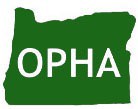 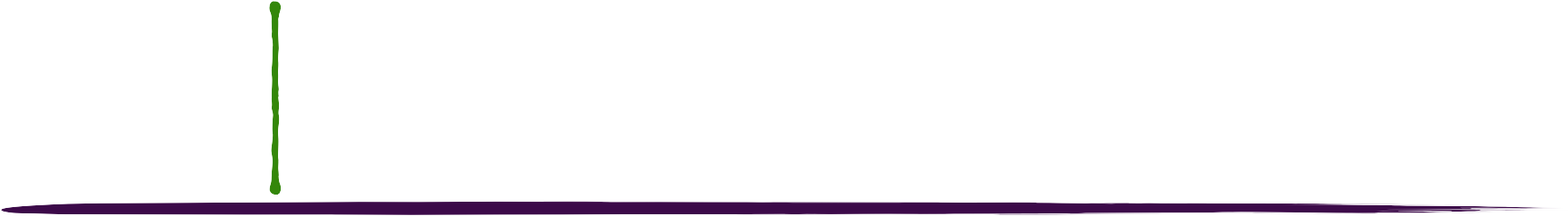 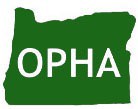 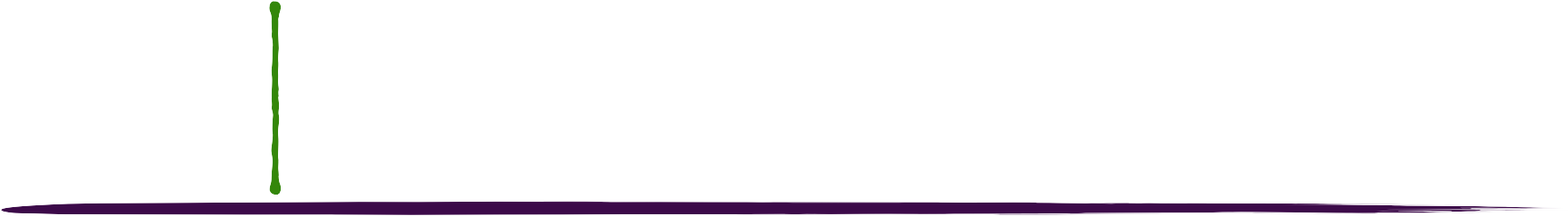 — Strategic Workplan 2018Email: opha.nursing@gmail.comWeb: oregonpublichealth.org/nursing-section-homeOur Vision — A forum for all those interested in nursing and public health to come together, support each other, and advance the public’s health.Our Goals — Leadership: Support a variety of educational opportunities throughout the year, including a nursing leadership celebration and luncheon to share stories on research, policies, and programs. Practice: Build partnerships with members, other organizations, and communities to unite around common interest in public health nursing.Policy: Join together to inform and support policies to improve the public’s health.Our Plan — Continue to grow our section and increase participation in section activities.Nursing LeadershipCelebration and LuncheonPurpose: Networking event to learn about and discuss the latest research, programs and developmentsin PHN.Legislative DayPurpose: To support OPHA Health Policy Committee’s Legislative Day.Community Engagement Purpose: To build relationships around PHN activities.Newsletter, Research, and Educational TrainingsPurpose: To share interesting stories, policy or program updates, announcementsfor upcoming events and more.Our Team  Section Meetings  Section MeetingsExecutive Committee MeetingExecutive Committee MeetingExecutive Committee   1st Tuesday of odd months from 12-1 PM   1st Tuesday of odd months from 12-1 PM1st Tuesday of even months from 12-1 PM1st Tuesday of even months from 12-1 PMChair: Kala Mayer     January 2July 3  February 6August 7Chair Elect: Amber Miller     March 6Sept 4  April 3Past Chair: Carol Easter     May 1 SummitOct—OPHA Conference  June 5Treasurer: Sara McCallSecretary: Capella Crowfoot LaphamBoard: Layla GarriguesWebsite: Tom Engle